「どうぞよろしく」②						　　　　　年　　　　　組　　　　　番氏名　　　　　　　　　　　　　　　　　　　●オリジナル自己紹介名前を覚えてもらうための自己紹介を考えて，そのセリフを書きましょう。●自己紹介の振り返り以下の質問に対して，自分の自己紹介を振り返って，最もあてはまるものに○をつけましょう。①相手の目を見て話すことができた（　　できた　　・　　少しできた　　・　　できなかった　　）②背筋を伸ばして相手に話すことができた（　　できた　　・　　少しできた　　・　　できなかった　　）③はっきりとした聞きとりやすい声で話すことができた（　　できた　　・　　少しできた　　・　　できなかった　　）④相手に体を向けて話すことができた（　　できた　　・　　少しできた　　・　　できなかった　　）⑤明るい雰囲気で話すことができた（　　できた　　・　　少しできた　　・　　できなかった　　）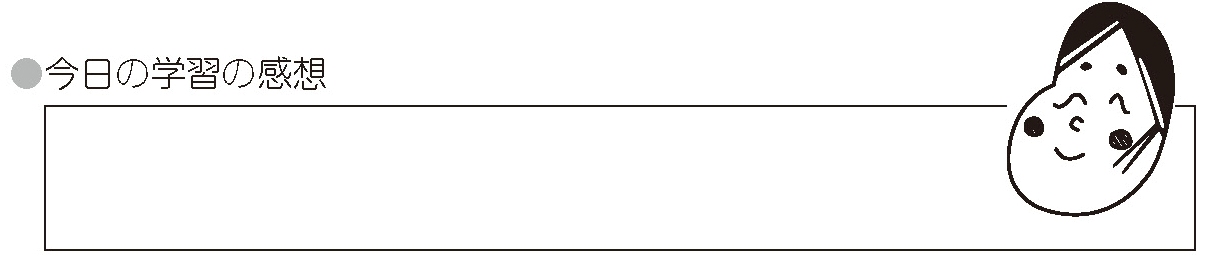 